  北大五明国学课堂 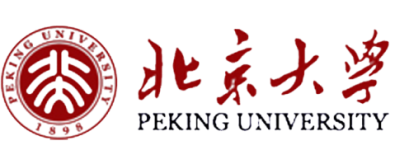 中华易学高级研修班五明易学--“后EMBA”时代政商领袖的必修课【卷首语】       中国的智慧在《周易》“周易智慧”越来越多的成为中国企业家和党政干部所学习和接受中国式管理思维模式.。对企业家来说，了解并学习周易，不仅能艺术地解决企业决策战略性问题，更能对自己在人生境界上有进一步提升。精读《周易》，重在领悟它的思维方式，学习它的思想与内涵，掌握周易智慧中万物蕴涵的道以及道的变化规律。通过解读易经，挖掘阴阳符号中所蕴涵的奥秘，掌握阴阳和谐的事物运动规律，提升企业家的观象思维能力，增强企业的决策的前瞻性预测。为现代企业的战略决策、科学管理等提供了中国式的管理工具。《易经》是中华文化之根。是中国进入文明社会的重要标志。它不但是最早的文明典籍，同时也对中国的道教·儒家·中医·文字·数术·哲学·民俗文化等产生了重要影响。《易经》强调与时偕行的变易思想，是和谐文化·与时俱进等国学传统思想的主要来源。《易经》是中国传统思想文化中自然哲学与伦理实践的根源，是中国最古老的占卜术原著，对中国文化产生了巨大的影响。《易经》蕴藏了宇宙、社会、人生的深刻哲理；涵盖了人文科学、自然科学和管理科学；《易经》是华夏五千年智慧与文化的结晶，被誉为“群经之首，大道之源”。在古代是帝王之学，政治家、军事家、商家必修之术。■五明易学，针对易学方向深入探索。有机结合大易之道和易学应用，培养学员《周易》象形的思维模式、提升思想的深度，境界的高度以及对易术的掌握运用，从而奠定一生的智慧。■五明易学近十期办学经验，敦请国内顶级易学大家潜心研究，研发教学体系，遴选课程导师，精心设计最精品国学课程。博引经典个案，剖析睿智脉络，突破传统，以思维缔造非凡视野，以理解缔造人生境界，以仁义缔造贵族品格，完善人生！■五明易学，抛弃纷繁复杂的各派学说分析，直接讲述易经的应用。直指易学本源，掌握易经根本应用。■五明易学采用顾问式授课体系，采取互动式授课方式，现场解答学员疑惑。名师传教 + 现场答疑 + 互动体验 + 案例点评。【课程特色】 ■学而问之，明师传道：互动式教学，讲授与讨论相结合，双向与多向沟通。专题论坛，课题研讨。■学而习之，同门共参：每天课程结束时，学员进行课程分享，将书本上的概念理论与实践联系起来。■学而游之，游学访道：游历大好河山，在历史中触摸文化，在鉴赏间怡养身心。■ 学而用之：知行合一。《知》——学习易学，对东方传统文化的全方位的解读和认识。《行》——课堂与游学相结合，在大自然中感悟易学，重新梳理自己的世界观和方法论。《合一》——学习和践行相结合，体悟易学，应用易学。让易学成为自身的管理应用工具。【招生对象及条件】各行业领先的国有及民营企业董事长、总经理及企业高层管理者，各级政府领导及各级事业单位处级以上干部。要求有丰富管理经验，能在课堂提出自己见解并和同学产生互动的高级管理人士。【学习收获】 透视中国文明历程，学习智慧管理模式，探寻事物发展的内在规律，驾驭人生的无常变化。【课程设置】【五明易学大事记】2005年03月，遍访国学与易学名家，形成以史学、儒学、易学、兵学、禅学、道学、医学为基础的（五明）国学模块化课程体系。2006年7月，五明易经（短期班）项目正式运作。第一期（五明）易经（短期）班在百望山庄开课，由许文胜、黄卫东、庞钰龙等领衔主讲。2006年11月，第二期（五明）易学（短期）班在北京香山别墅，全封闭式学习。由林清泉、韩元茗、殷  旵等领衔主讲。2007年1月，第三期（五明）易学（短期）班在北京大学开课，由韩元茗、殷  旵、邓瑞全、耿  奎等领衔主讲。2007年6月，第四期（五明）易学（短期）班在北京大学开课，由于希贤、李功超、韩元茗、张  翰、徐从桉等领衔主讲。2008年6月，第五期（五明）易学（短期）班在百望山庄开课，由张其诚、韩元茗等领衔主讲。2009年5月，第六期（五明）易学（短期）班在百望山庄开课，由徐  华、韩元茗、韩荣华、赵知易等领衔主讲。2010年7月，第七期（五明）易学（短期）班在北京大学开课，由韩元茗、韩荣华、张翰等领衔主讲。2011年8月，五明易经班课程全面改版升级，开设长期班项目。第八期五明易学（长期）班在北京大学开课，由来自台湾的台湾周易文化研究会理事长刘君祖先生开讲。同时还邀请到于希贤、王立军、廖墨香、黄鉴、韩元茗等著名易学家领衔主讲。2012年7月，第九期五明易学班在北京大学开课。2013年7月，第十期五明易学班在北京大学开课。【名师解惑】【李中华】 中国古代哲学。 北京大学中国哲学暨文化研究所所长、哲学系教授 博士生导师，易学研究专家。【于希贤】北京大学教授、博导、国内著名的建筑风水理论与应用学大师、著名易学大师、国际地理学会地理学思想专业委员会委员，中国地理学会历史地理专业委员会委员，中国徐霞客研究会副会长。【张其成】易学、中医养生。北京中医药大学博士生导师、中国中医药文化研究会会长。【常秉义】著名易学家。象数大家，出版专著三十余种。由于他在易学研究上的特殊贡献，在二00七年哈尔滨举行的“第十回世界易经大会”上被授予“世界著名易学导师”荣誉称号。【廖墨香】 南开大学教授、中华周易协会副会长、学术委员会主任、国际著名易学专家，被国际誉为“北廖——翰墨书香，不老希夷”，中国北派易学领军人物子。【黄 鉴】“国际易学联会”首批会员。中国河洛易经学院教授,著名易学理论与实践专家【么学声】中国传统风水与奇门遁甲现代应用学会会长。经过十数年的潜心钻研与实践总结，风水学和奇门遁甲造诣高深，创建了中国传统风水和奇门遁甲现代应用技术体系。【张瀚】现任中国国学院易学研究所研究员（南京大学），中国易经风水研究院研究员，著名易学术数类专家。【授课地点】北京大学、香山别墅、百望山庄【学    制】易经一年级学制16个月。两个月上课3-4天。【学    费】69000元/人【联系方式】 联系人 :马宁老师电   话：13910255857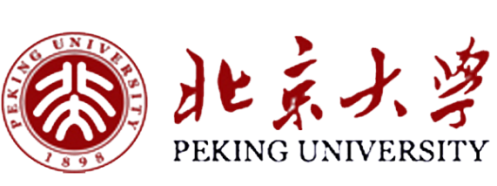         北京大学报名申请表填表日期：        年     月     日              本人签字或加盖公章易经一年级课程易经一年级课程易经一年级课程易学概论－群经之首，百家之源易学概论－群经之首，百家之源易学概论－群经之首，百家之源课程主题课程主题主要内容主题易经的智慧《周易》群经之首，中华文明的总源头。《周易》其书及其发展源流概述。《周易》观象思维解析。《周易》和谐之道的内涵。《周易》以看似简单的阴阳二爻，揭示了宇宙循环往复生生不息的运行之道。阐述了阴阳互应、刚柔相济，提倡自强不息、厚德载物。掌握大易观象的思维，趋吉避凶，走向成功。主题易经的奥秘易经的三大原则：不易、变易、简易。1、不易：就广义来说，就是宇宙间存在的客观规律；她是不以人们的意志为转移的客观存在。2、变易：《易经》告诉我们世界上的一切事物都在发生着变化，没有一样东西是不变的。所以，“变”是《易经》的精髓和灵魂。3、简易：宇宙间的任何事物，有其事必有其理，《易经》告诉我们，当我们的智慧足够了解了这些“原理”后，就会掌握其变化的规律。《易经》中的四大哲学理论1.全息对应论：万事万物都是相互对应的，我们都生活在一个全息网络中。2.五行生克制化论：万事万物都可以归类到五类元素：既：金木水火土，事物在相生相克中才能得到发展。 
    3.阴阳论：万事万物都分阴阳，阳中有阴，阴中有阳，阳久必阴，阴久必阳，阴阳是互相转化的。4.时空论：万事万物的变化都随着时间、空间的变化而变化，做事情不可冒进，也不可畏缩不前，不仅要逢时，还要逢位。 《易经》中的四大功能第一个功能是象。
第二个功能是数。第三个功能是理。第四个功能是占卜。精读《周易》，重在领悟它的思维方式，学习它的思想与内涵，掌握周易智慧中万物蕴涵的道以及道的变化规律。主题《周易》的经、传解读乾卦的刚健。坤卦的厚德。否卦的困顿。泰卦的和顺。谦卦的亨通。详细解读《周易》六十四卦卦爻辞和卦爻象的义理及各卦的筮法含义，进而学习了解《周易》经、传所蕴涵的决策及管理智慧。第二课堂之“同门走访”“同门走访”：中心将组织学员走访同学企业，研讨易学在当代企业中的应用。第二课堂之“同门走访”“同门走访”：中心将组织学员走访同学企业，研讨易学在当代企业中的应用。第二课堂之“同门走访”“同门走访”：中心将组织学员走访同学企业，研讨易学在当代企业中的应用。命理篇—四柱命理学命理篇—四柱命理学命理篇—四柱命理学主题《四柱命理》与人生“四柱命理”的预测不仅具有独特神奇的超前预测、超前反映的功能，而且有着极其深奥的科学理论和极为宝贵的使用价值。命理学是周易学中的一颗明珠，其对五行生克制化原理哲辩的梳理和应用，极尽精妙。研习命理，把握命运，就先得知命。四柱命理学，排八字、定格局、明十神喜忌。通过学习命理学，你可以对人生的命运有一个明晰的了解和认知，为未来的发展提供非常有参考价值的依据，从而达到趋吉避凶的效果。主题命理与人生的运程和生命节奏命理学与人们的日常生活息息相关，命理与人的健康，命理与家庭，命理与婚姻，命理与居家环境。。。命理，其中蕴含着生命的道理，蕴含着生命的密码。人的性格与五行的关系，人应如何顺天应时，把握自己的明理，所谓我命在我不在天。主题易经命理学与企业家的识人、用人法则在市场竞争的诸多环节中，重要的一环就是人才的竞争。用人的选择，不仅靠他的具体技术能力来取舍，还可以通过命理的预测分析和把握，对企业家的人才选择及安置，起到意想不到的作用。掌握周易之道，将为高层管理人员揭开管理之秘，缔造生命型企业、生命型组织、生命型团队提供智慧的钥匙。第二课堂之“学员命理分析”沙龙组织专题沙龙，对学员的命理进行分析，让每个参学的学员都对自己的生命节奏有明确的认知，做到趋吉避凶，顺势而为。第二课堂之“学员命理分析”沙龙组织专题沙龙，对学员的命理进行分析，让每个参学的学员都对自己的生命节奏有明确的认知，做到趋吉避凶，顺势而为。第二课堂之“学员命理分析”沙龙组织专题沙龙，对学员的命理进行分析，让每个参学的学员都对自己的生命节奏有明确的认知，做到趋吉避凶，顺势而为。相学篇－相学与姓名学相学篇－相学与姓名学相学篇－相学与姓名学主题面相学与冰鉴的智慧所谓的‘面相'，就是一种透过观看一个人‘面部特征'的方式来论命的科学。大家都听过，有一句话说‘相由心生'，这句话主要就是说一个人的个性、心思与为人善恶，可以由他的面相看出来。冰鉴是晚清中兴之臣曾国藩著述的一部关于相人识人的作品。《清史稿·曾国藩传》载： "国藩为人威重，美须髯，目三角有棱。每对客，注视移时不语，见者悚然，退则记其优劣，无或爽者。"曾国藩相术口诀：“邪正看眼鼻，真假看嘴唇；功名看气概，富贵看精神；主意看指爪，风波看脚筋；若要看条理，全在语言中。”主题姓名学人皆有姓名，然简单的姓名中蕴藏者大量的生命信息。从某种意义上讲，名字甚至具备着宇宙能量场的气息。生命会结束，名字却可以留存千古。姓名学通过五行生克制化的原理，以及数字所蕴藏的含义，揭示生命信息的规律。推而广之，一个单位、团体、企业的名字名称，其作用和意义，同样重要如此。课程重点讲述：名字名称数理与五行生克制化的对应关系规律、数字组合吉凶含义等。兼以较为简单的“五格剖象法”。主题企业识人用人之道以----识人用人-----为研讨主题，结合相学知识和姓名学知识，研讨本企业的识人用人之道。“纳甲预测”篇“纳甲预测”篇“纳甲预测”篇主题纳甲预测的理论基础纳甲预测，也称六爻预测，是起源于周朝时期。纳甲预测是流传最广的预测方法之一，其变化有梅花易数，观音神课，以及文王六十四卦的断法。六爻有曰：“一阴一阳之为静，乐知天命故不忧。”六爻断法相对规范和容易，是易家必学之术。主题纳甲预测的判断、分析六爻之所以叫六爻基本上是从形上叫来的。卦成后，它有六个爻位，由于动静不同的原因，变化也就很多了。易有六十四卦，一卦有六爻。卦因为爻动又分主和变等，所以六爻的演化的繁复是不逊于八字的。依照成卦的显示，从象理数占上入手，依爻与爻间的生克制化，预测各类事物变化。主题纳甲预测的应用事业发展，亲属健康风水篇—风水堪舆学风水篇—风水堪舆学风水篇—风水堪舆学主题风水学的原理风水概论：起源与发展。风水的有关原则。风水在现代建筑科学中的作用。主题风水与运程城市规划、楼盘设计中常见的风水问题 。        如何在建筑设计中体现 风水的核心理念。如何正确看待好的风水、获得好的风水。不好的风水如何调整。主题风水与环境 企业、家庭风水解析住宅的选址与风水格局住宅风水环境与健康、学习事业的关联企业选址、办公室风水与企业的发展居家、公司、企业内部风水布局规划常用风水物品五行原理与摆放方法为自己未来的置业提供风水方面的依据，同时也为自己未来的发展选择更适合的方向。主题宅风水与玄空风水八宅风水的理论与实践玄空风水在实践当中的应用罗盘的山向测绘方法风水格局整体解析主题现代风水技法及其应用风水学在易学领域中是一门专项学科，堪舆学，在今天讲，就是风水学。风水学在生态环境的指向上尤为理义深厚。一个企业的发展，大到市场区域，小到社区的定位，都应结合风水学进行分析与营造，古论“天时、地利、人和”，这里说的地利，就蕴涵着风水学的因素。了解东方风水技术的基本概念，通过阴阳勘探、三才判断、四象审评、五行勘查、六神品味、七窍开通、八卦定位、总评鉴定等八卦技术，学会品评建筑风水。易经二年级课程易经二年级课程易经二年级课程梅花易数篇梅花易数篇梅花易数篇主题梅花易数的原理与实践梅花易数》相传为宋代易学家邵雍所著，「梅花易数」除爻辞解释外，还有吉凶趋势图。「梅花易数」可以产生声音、方位、时间、动静、地理、天时、人物、颜色、动植物等自然界或人类社会中的一切感知的事物异相，作为预测其发展趋势的方法。主题梅花易数预测与吉凶判断分析梅花易数是周易学的一个分支，是一门方法简便，极易操作的预测学。对于实施项目决策、是非判断等方面，会在较短的时间内做出正确的预测结果。任何事物的发展皆有兴衰、成败、吉凶，通过预测，使被测者明白吉凶成败的过程、结果、以及相对应的时间，掌握事物发展的变化规律，达到趋吉避凶的作用。主题《梅花易数》－趋吉避凶的工具阴阳五行万物类像；梅花易数起卦的方式与测算的工具；先天八卦与后天八卦解析；测字预测法；数字起卦预测法；梅花易数预测实战技巧；奇门遁甲篇奇门遁甲篇奇门遁甲篇主题奇门遁甲理论基础《奇门遁甲》是中华民族的精典著作，也是奇门、六壬、太乙三大秘宝中的第一大秘术，是易经最高层次的预测学，号称帝王之学，又为夺天地造化之学，也是论天体、人和地球运动规律的科学巨著，而地球的磁场就隐藏在奇门遁甲之中，进而使其揭示宇宙间事物发展变化的自然规律也最为深奥，最为精确实用。主题奇门遁甲与人生变化的判断、分析奇门遁甲的结构独特，其理论应用天干、地支、八卦、九宫、九神、九星、八门等元素，来判断掌握胜负关健的趋势，利用时间、空间，分主客主导时机，奇门遁甲善用自然的力量，增强自己的能量、气势、人缘，永远将自己处在高屋建瓴的方位，洞烛其奸，运筹帷幄。 主题奇门遁甲预测方法八门、八宫、九星、相互作用及关系公式；奇门遁甲测定事物预期；主题奇门遁甲的应用现代社会竞争激烈，人际复杂，面对严酷的人生，需要有正确的分析、判断，《奇门遁甲》正是配合时间、方位，改变人生逆境的学术。 《奇门遁甲》的长处，在于剖析事理透彻，运用适中的方法统筹一切，诸如商海谈判，在预设的时空内进行，获得最大的利益和预期目标。只要我们把它意旨灵动的效应，活用到现实人生上，进而开拓并掌握制胜关建的人生运程，那将是自我人生价值的升华，同时更具有对人类社会贡献的深远意义。知行合一篇风水、命理结合之道及其在现实中的应用知行合一篇风水、命理结合之道及其在现实中的应用知行合一篇风水、命理结合之道及其在现实中的应用主题探索风水与命理的内在关系不同的人有其不同对应的风水格局。通过对现有建筑物风水布局的研究，探索风水布局与命理的内在规律，将命理与风水有机结合，通俗易懂，是活学活用便捷风水。主题探索风水与命理在企业管理及生活中的应用课程特设学员自身风水问题实例解答，让学员掌握自身风水命理在现实生活中的具体应用。第二课堂之“应用与解惑”沙龙在命理和风水课程知识的基础上，同授课老师互动沟通，写出属于自己的人生命理与风水环境手册。第二课堂之“应用与解惑”沙龙在命理和风水课程知识的基础上，同授课老师互动沟通，写出属于自己的人生命理与风水环境手册。第二课堂之“应用与解惑”沙龙在命理和风水课程知识的基础上，同授课老师互动沟通，写出属于自己的人生命理与风水环境手册。第二课堂之“恭王府风水探秘（可选择）组织学员到清朝名臣和珅的府邸－恭王府参学，探秘恭王府的风水格局。同时还将组织学员分赴各名胜古迹，参观与风水分析相结合，学习与实践相结合。第二课堂之“恭王府风水探秘（可选择）组织学员到清朝名臣和珅的府邸－恭王府参学，探秘恭王府的风水格局。同时还将组织学员分赴各名胜古迹，参观与风水分析相结合，学习与实践相结合。第二课堂之“恭王府风水探秘（可选择）组织学员到清朝名臣和珅的府邸－恭王府参学，探秘恭王府的风水格局。同时还将组织学员分赴各名胜古迹，参观与风水分析相结合，学习与实践相结合。风水游学——北京十三陵实地勘察（可选择）核心内容：精通堪舆者，如具慧眼，欲得此奥，一靠禀赋，二靠师传，三靠修炼，四靠学问，五靠阅历。本单元重点在将所学一一实践体悟，与大师一行，观风水宝地，评气运盛衰，品易经智慧。通过最直观的案例分析，学员身临其境学习风水学实战经验，承大师学问，阅山之灵秀，水之风流，得风水之精妙，悟自然之造化。风水游学——北京十三陵实地勘察（可选择）核心内容：精通堪舆者，如具慧眼，欲得此奥，一靠禀赋，二靠师传，三靠修炼，四靠学问，五靠阅历。本单元重点在将所学一一实践体悟，与大师一行，观风水宝地，评气运盛衰，品易经智慧。通过最直观的案例分析，学员身临其境学习风水学实战经验，承大师学问，阅山之灵秀，水之风流，得风水之精妙，悟自然之造化。风水游学——北京十三陵实地勘察（可选择）核心内容：精通堪舆者，如具慧眼，欲得此奥，一靠禀赋，二靠师传，三靠修炼，四靠学问，五靠阅历。本单元重点在将所学一一实践体悟，与大师一行，观风水宝地，评气运盛衰，品易经智慧。通过最直观的案例分析，学员身临其境学习风水学实战经验，承大师学问，阅山之灵秀，水之风流，得风水之精妙，悟自然之造化。个人资料填写个人资料填写个人资料填写个人资料填写个人资料填写个人资料填写个人资料填写个人资料填写姓    名性 别出生年月籍   贯身份证号民    族婚姻状况最高学历专   业毕业院校毕业时间单位名称职  务电    话单位详细地    址传    真单位详细地    址手    机单位详细地    址E-mail邮  编公司网址■ 报名申请1、报名申请表（填写完整）一份2、身份证复印件一份（报到时携带）3、本人近期免冠二寸照片四张（报到时携带）4、本人名片2张■ 报名程序:提交报名表→登记审核→发入学通知书→交纳学费→报到入学■ 联系方式：联系电话：139 10255857  联系人：马宁老师传真号码：010-62998776   邮 箱：171272602@qq.com■ 注：1、请将报名申请资料传真至办公室确认名额。2、开课后退学视为自动放弃，学校不予办理退款手续。■ 报名申请1、报名申请表（填写完整）一份2、身份证复印件一份（报到时携带）3、本人近期免冠二寸照片四张（报到时携带）4、本人名片2张■ 报名程序:提交报名表→登记审核→发入学通知书→交纳学费→报到入学■ 联系方式：联系电话：139 10255857  联系人：马宁老师传真号码：010-62998776   邮 箱：171272602@qq.com■ 注：1、请将报名申请资料传真至办公室确认名额。2、开课后退学视为自动放弃，学校不予办理退款手续。■ 报名申请1、报名申请表（填写完整）一份2、身份证复印件一份（报到时携带）3、本人近期免冠二寸照片四张（报到时携带）4、本人名片2张■ 报名程序:提交报名表→登记审核→发入学通知书→交纳学费→报到入学■ 联系方式：联系电话：139 10255857  联系人：马宁老师传真号码：010-62998776   邮 箱：171272602@qq.com■ 注：1、请将报名申请资料传真至办公室确认名额。2、开课后退学视为自动放弃，学校不予办理退款手续。■ 报名申请1、报名申请表（填写完整）一份2、身份证复印件一份（报到时携带）3、本人近期免冠二寸照片四张（报到时携带）4、本人名片2张■ 报名程序:提交报名表→登记审核→发入学通知书→交纳学费→报到入学■ 联系方式：联系电话：139 10255857  联系人：马宁老师传真号码：010-62998776   邮 箱：171272602@qq.com■ 注：1、请将报名申请资料传真至办公室确认名额。2、开课后退学视为自动放弃，学校不予办理退款手续。■ 报名申请1、报名申请表（填写完整）一份2、身份证复印件一份（报到时携带）3、本人近期免冠二寸照片四张（报到时携带）4、本人名片2张■ 报名程序:提交报名表→登记审核→发入学通知书→交纳学费→报到入学■ 联系方式：联系电话：139 10255857  联系人：马宁老师传真号码：010-62998776   邮 箱：171272602@qq.com■ 注：1、请将报名申请资料传真至办公室确认名额。2、开课后退学视为自动放弃，学校不予办理退款手续。■ 报名申请1、报名申请表（填写完整）一份2、身份证复印件一份（报到时携带）3、本人近期免冠二寸照片四张（报到时携带）4、本人名片2张■ 报名程序:提交报名表→登记审核→发入学通知书→交纳学费→报到入学■ 联系方式：联系电话：139 10255857  联系人：马宁老师传真号码：010-62998776   邮 箱：171272602@qq.com■ 注：1、请将报名申请资料传真至办公室确认名额。2、开课后退学视为自动放弃，学校不予办理退款手续。■ 报名申请1、报名申请表（填写完整）一份2、身份证复印件一份（报到时携带）3、本人近期免冠二寸照片四张（报到时携带）4、本人名片2张■ 报名程序:提交报名表→登记审核→发入学通知书→交纳学费→报到入学■ 联系方式：联系电话：139 10255857  联系人：马宁老师传真号码：010-62998776   邮 箱：171272602@qq.com■ 注：1、请将报名申请资料传真至办公室确认名额。2、开课后退学视为自动放弃，学校不予办理退款手续。■ 报名申请1、报名申请表（填写完整）一份2、身份证复印件一份（报到时携带）3、本人近期免冠二寸照片四张（报到时携带）4、本人名片2张■ 报名程序:提交报名表→登记审核→发入学通知书→交纳学费→报到入学■ 联系方式：联系电话：139 10255857  联系人：马宁老师传真号码：010-62998776   邮 箱：171272602@qq.com■ 注：1、请将报名申请资料传真至办公室确认名额。2、开课后退学视为自动放弃，学校不予办理退款手续。